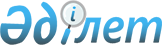 Об утверждении Правил установления факта утраты или ухудшения качества хлопка-сырца и (или) хлопка-волокна
					
			Утративший силу
			
			
		
					Приказ Министра сельского хозяйства Республики Казахстан от 7 октября 2015 года № 4-6/895. Зарегистрирован в Министерстве юстиции Республики Казахстан 18 ноября 2015 года № 12300. Утратил силу приказом Министра сельского хозяйства Республики Казахстан от 16 февраля 2021 года № 44.
      Сноска. Утратил силу приказом Министра сельского хозяйства РК от 16.02.2021 № 44 (вводится в действие с 01.01.2022).
      В соответствии с пунктом 4 статьи 17 Закона Республики Казахстан от 21 июля 2007 года "О развитии хлопковой отрасли",ПРИКАЗЫВАЮ:
      1. Утвердить прилагаемые Правила установления факта утраты или ухудшения качества хлопка-сырца и (или) хлопка-волокна.
      2. Департаменту производства и переработки растениеводческой продукции Министерства сельского хозяйства Республики Казахстан в установленном законодательством порядке обеспечить:
      1) государственную регистрацию настоящего приказа в Министерстве юстиции Республики Казахстан;
      2) в течение десяти календарных дней после государственной регистрации настоящего приказа в Министерстве юстиции Республики Казахстан направление его копии на официальное опубликование в периодические печатные издания и в информационно-правовую систему "Әділет";
      3) размещение настоящего приказа на интернет-ресурсе Министерства сельского хозяйства Республики Казахстан и интранет-портале государственных органов.
      3. Настоящий приказ вводится в действие по истечении десяти календарных дней после дня его первого официального опубликования.
      "СОГЛАСОВАН"   
      Министр национальной экономики   
      Республики Казахстан   
      _________________ Е. Досаев   
      21 октября 2015 года Правила установления факта утраты или ухудшения качества
хлопка-сырца и (или) хлопка-волокна
      1. Настоящие Правила установления факта утраты или ухудшения качества хлопка-сырца и (или) хлопка-волокна (далее – Правила) разработаны в соответствии с пунктом 4 статьи 17 Закона Республики Казахстан от 21 июля 2007 года "О развитии хлопковой отрасли" (далее – Закон) и определяют порядок установления факта утраты или ухудшения качества хлопка-сырца и (или) хлопка-волокна.
      2. В настоящих Правилах используются следующие условные понятия:
      1) утрата хлопка-сырца и (или) хлопка-волокна – гибель или фактическое отсутствие на хлопкоперерабатывающей организации хлопка-сырца и (или) хлопка-волокна, принятого на хранение от владельца в соответствии с договором хранения хлопка-сырца и (или) хлопка-волокна;
      2) гибель хлопка-сырца и (или) хлопка-волокна – потеря потребительских качеств хлопка-сырца и (или) хлопка-волокна до степени, когда его использование становится невозможным;
      3) ухудшение качества хлопка-сырца и (или) хлопка-волокна – ухудшение качественных показателей хлопка-сырца и (или) хлопка-волокна по отношению к показателям, указанным в хлопковой расписке. 
      3. Определение наличия хлопка-сырца и (или) хлопка-волокна на хлопкоперерабатывающей организации производится согласно Правилам ведения количественно-качественного учета хлопка, утверждаемым в соответствии с подпунктом 18) статьи 7 Закона.
      4. При наличии хлопка-сырца и (или) хлопка-волокна на хлопкоперерабатывающей организации производится экспертиза их качества согласно Правилам проведения экспертизы качества хлопка-сырца и выдачи удостоверения о качестве хлопка-сырца, утвержденным приказом Министра сельского хозяйства Республики Казахстан от 30 марта 2015 года № 4-5/280 (зарегистрированный в Реестре государственной регистрации нормативных правовых актов № 12152) и Правилам проведения экспертизы качества хлопка-волокна и выдачи паспорта качества хлопка-волокна, утвержденным приказом Министра сельского хозяйства Республики Казахстан от 8 июля 2015 года № 4-1/618 (зарегистрированный в Реестре государственной регистрации нормативных правовых актов № 12009).
      5. Местный исполнительный орган не позднее пятнадцати календарных дней с момента установления факта утраты или ухудшения качества хлопка-сырца и (или) хлопка-волокна уведомляет об этом всех заинтересованных лиц путем размещения соответствующего объявления на государственном и русском языках в периодических печатных изданиях, распространяемых на территории соответствующей административно-территориальной единицы по месту нахождения хлопкоперерабатывающей организации, а также размещает информацию о наступлении факта утраты или ухудшения качества хлопка-сырца и (или) хлопка-волокна на своем интернет-ресурсе. 
      6. При наступлении факта утраты или ухудшения качества хлопка-сырца и (или) хлопка-волокна, принятых на хранение хлопкоперерабатывающей организацией-участником системы гарантирования исполнения обязательств по хлопковым распискам, фонд гарантирования исполнения обязательств по хлопковым распискам производит погашение обязательств данной хлопкоперерабатывающей организации перед держателями хлопковых расписок деньгами в размере не менее восьмидесяти процентов от рыночной стоимости утраченного или ухудшенного по качеству хлопка-сырца и (или) хлопка-волокна, сложившейся на момент возмещения.
      К фонду гарантирования исполнения обязательств по хлопковым распискам, осуществившему погашение обязательств хлопкоперерабатывающей организации-участника системы гарантирования исполнения обязательств по хлопковым распискам перед держателем хлопковой расписки, переходит в пределах уплаченной им суммы право требования, которое держатель хлопковой расписки имеет к данной хлопкоперерабатывающей организации.
      Хлопкоперерабатывающие организации-участники системы гарантирования исполнения обязательств по хлопковым распискам обязаны представлять в фонд гарантирования исполнения обязательств по хлопковым распискам реестр хлопковых расписок в целях гарантирования исполнения обязательств по хлопковым распискам.
					© 2012. РГП на ПХВ «Институт законодательства и правовой информации Республики Казахстан» Министерства юстиции Республики Казахстан
				
Министр
А. МамытбековУтверждены
приказом Министра сельского хозяйства
Республики Казахстан
от 7 октября 2015 года № 4-6/895